Name: ___________________________                       Date: ____________________________                       UNIT 3 LESSON 5THINK ABOUT IT!    For each part of the problem below, use the number line provided, show all of your work and represent your thinking accurately. Be prepared to explain how you plotted the point on the number line.  Plot 1/3 on the number line Plot and label any fraction between 0 and 1 on the number linePlot 0.7 on the number linePlot and label any decimal between 0 and 1 on the number lineKey Point Interaction with New MaterialEx. 1) Every hour for four hours, Alicia measured the temperature outside and recorded the temperatures in the table below. Create a number line and plot each temperature.PARTNER PRACTICEFor each rational number below, create a number line and plot a point to represent the number.¾ 0.8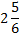 1.25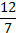 On the number line below, plot the following numbers: 3 ½,     0.5,      0.8,     1 ¾,      2.25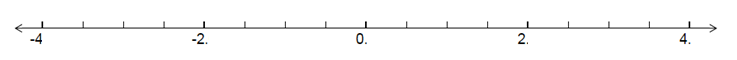 Create a number line and place the four temperatures from last February on the number line. INDEPENDENT PRACTICE For each rational number below, create a number line and plot a point to represent the number.¼  1.3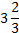 0.052) What rational number is represented by point A on the number line? 3) What rational number is represented by point D on the number line? Write at least two possible options.	_________________    ___________________4) Plot |-3 ¾ | on a number line 5) The temperature in Juneau, Alaska was 7 ¼ degrees on Tuesday, 8.5 degrees on Wednesday, and 8.65 degrees on Thursday.Part A: Plot the points from above on a number line 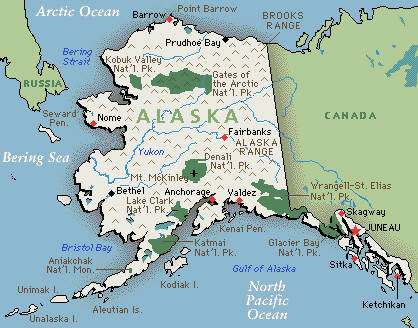 Part B: On Friday, the temperature was warmer than Wednesday and colder than Thursday. Plot and label another point on the number line to represent what Friday’s temperature could have been. 6) Using fractions and decimals, determine two or more ways to represent the point on the number line below numerically. 7) Create a number line and plot the following values on the number line. Label them using the designated letter. A. 0.1		F: |-0.5|	G: 0.95	H: |0.25|8) Marco said that the point on the number line is . Do you agree or disagree with him? Explain.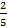 ____________________________________________________________________________________	____________________________________________________________________________________  	____________________________________________________________________________________9) Which number line shows the location of ½ , |-1¼ |,  ?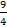 10) What numbers are represented by points A and C on the number line below?A - _____________B - _____________11) Which numbers represent the point on the number line below? Circle all that apply.0.70.8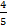 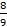 ||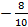 12) 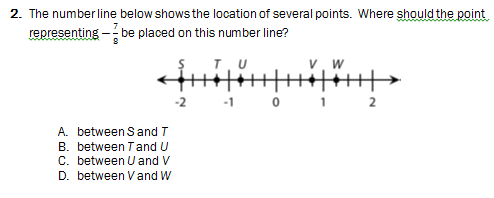 Identify the rational number that corresponds to each of the lettered points above and order them from greatest to least. 13) 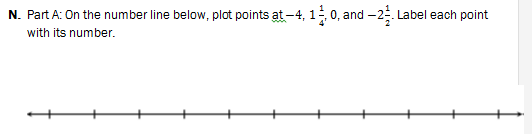 Name: ______________________________				Date: _______________________EXIT TICKETWhich rational number is represented by point A on the number line below? Circle all that apply. Explain how you know.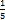 1 1.11.2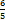 ____________________________________________________________________________________	____________________________________________________________________________________  	____________________________________________________________________________________	____________________________________________________________________________________  	____________________________________________________________________________________2) Create a number line and plot . Label each point.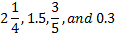 AIM:SWBAT plot positive rational numbers on a number lineAny fraction and decimal can be represented on a ____________________________________.Hour1234Temperature (in °F)1.2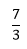 1 ½ 0.42Bachelor LevelMaster LevelDateTemperature (in degrees Fahrenheit)February 3rd0.25February 4th3February 5th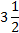 February 6th2 ¼ Bachelor LevelMaster LevelPhD LevelSelf-assessmentI mastered the learning objective today.I am almost there. Need more practice and feedback.Teacher feedbackYou mastered the learning objective today.You are almost there. You need more practice and feedback.